Правительство Калужской областиПОСТАНОВЛЕНИЕ________________________						№__________________В соответствии с частью 2 статьи 2.3, пунктом 7.1 статьи 4 Закона Российской Федерации «О недрах», подпунктом 5 пункта 1 статьи 1 Закона Калужской области 
«О порядке предоставления участков недр и порядке пользования участками недр местного значения на территории Калужской области», письмом Департамента по недропользованию по Центральному Федеральному округу от 23.11.2016 № 04-07/3050 о согласовании перечня участков недр местного значения на территории Калужской области Правительство Калужской области ПОСТАНОВЛЯЕТ:1. Утвердить перечень участков недр местного значения, содержащих общераспространенные полезные ископаемые, расположенных и предоставляемых в пользование на территории Калужской области, на 2018 год для геологического изучения в целях поисков и оценки месторождений общераспространенных полезных ископаемых (прилагается).2. Настоящее постановление вступает в силу через 10 дней после его официального опубликования.Губернатор Калужской области 					          А.Д. АртамоновПриложение к постановлению ПравительстваКалужской областиот «___» ________20___г. №___ПЕРЕЧЕНЬ участков недр местного значения, содержащих общераспространенные полезные ископаемые, расположенных и предоставляемых в пользование на территории Калужской области, на 2018 год для геологического изучения в целях поисков и оценки месторождений общераспространенных полезных ископаемых.Примечание: НТС МПРиЭ КО - научно-технический совет министерства природных ресурсов и экологии Калужской области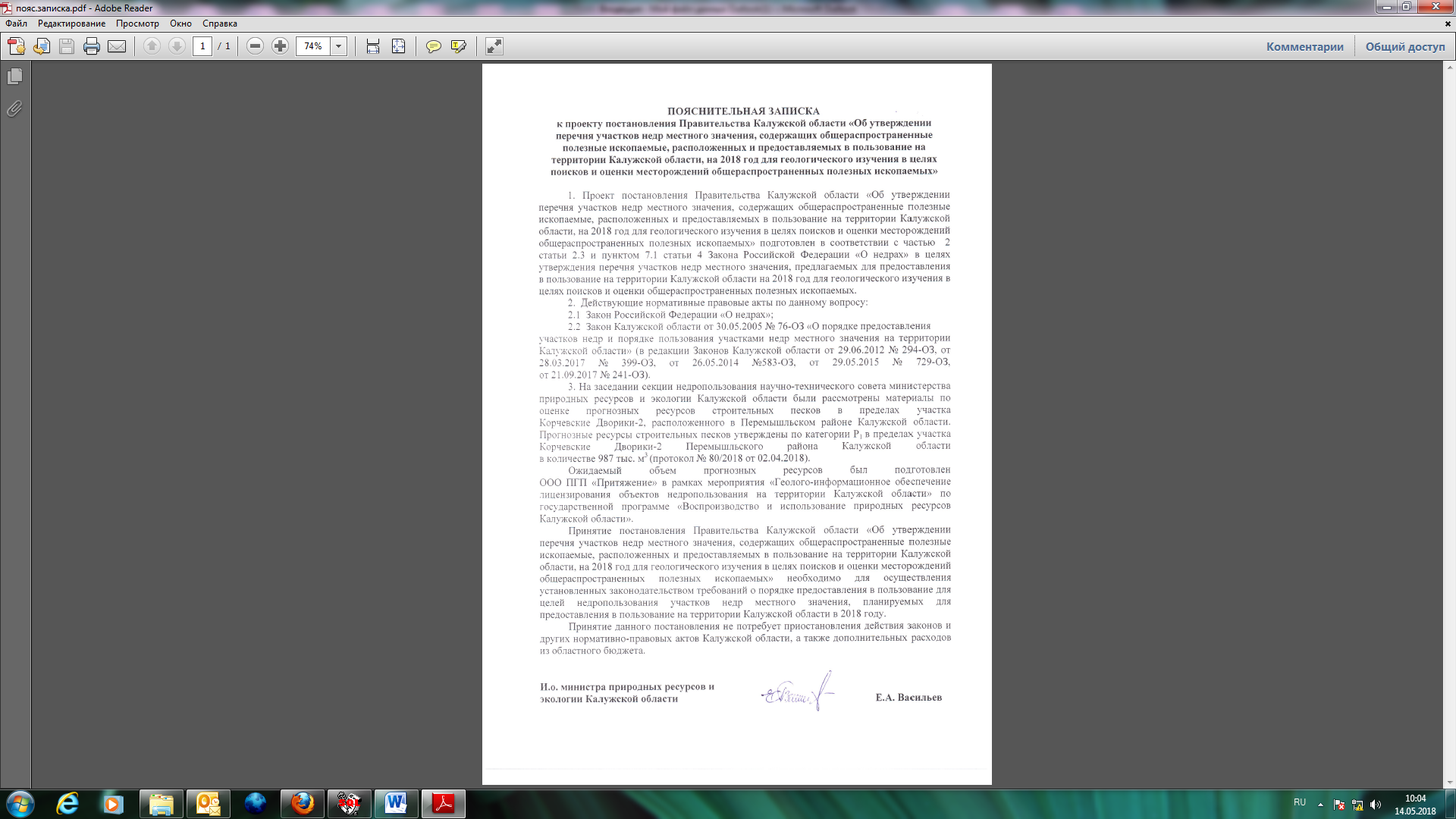 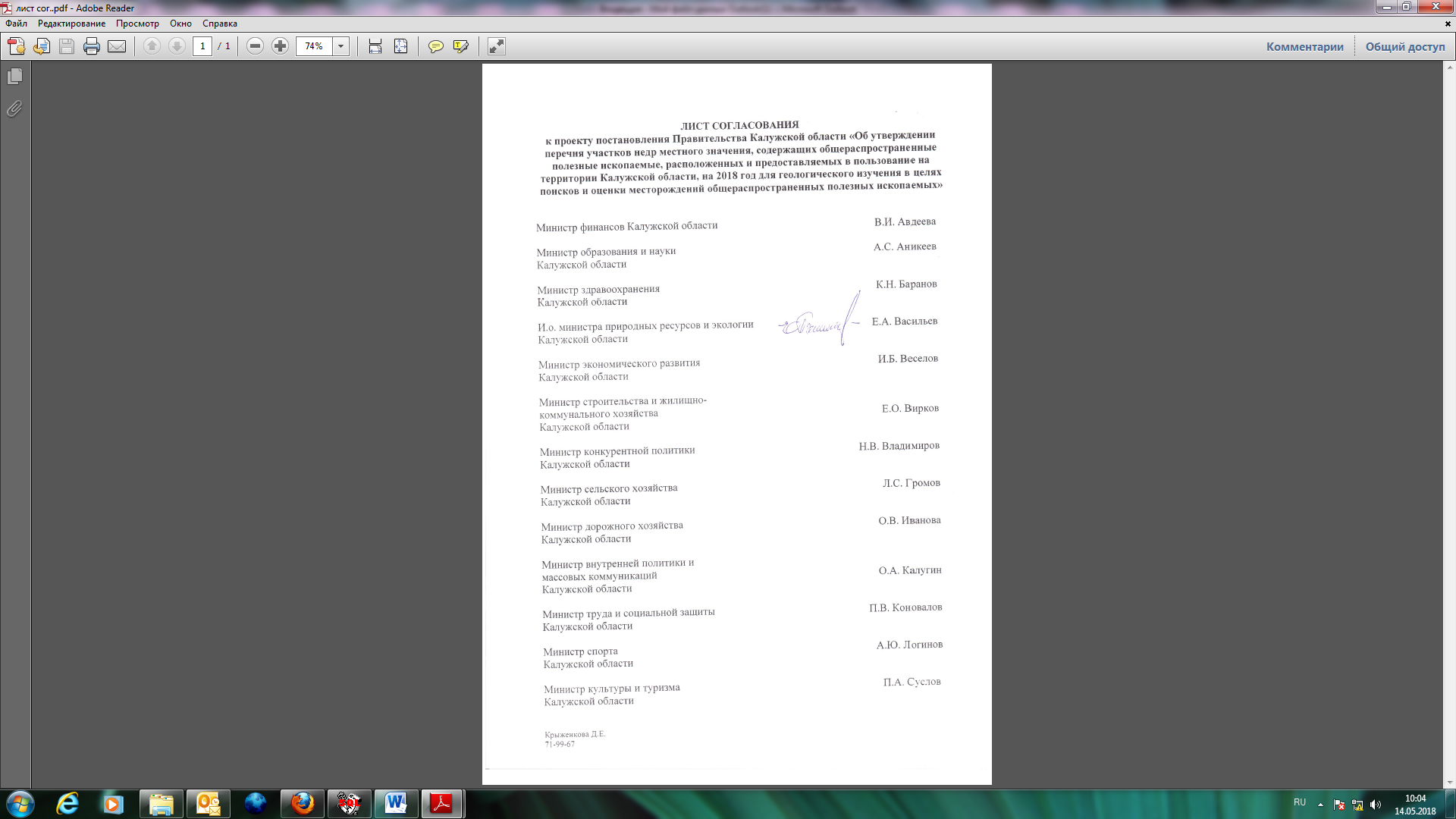 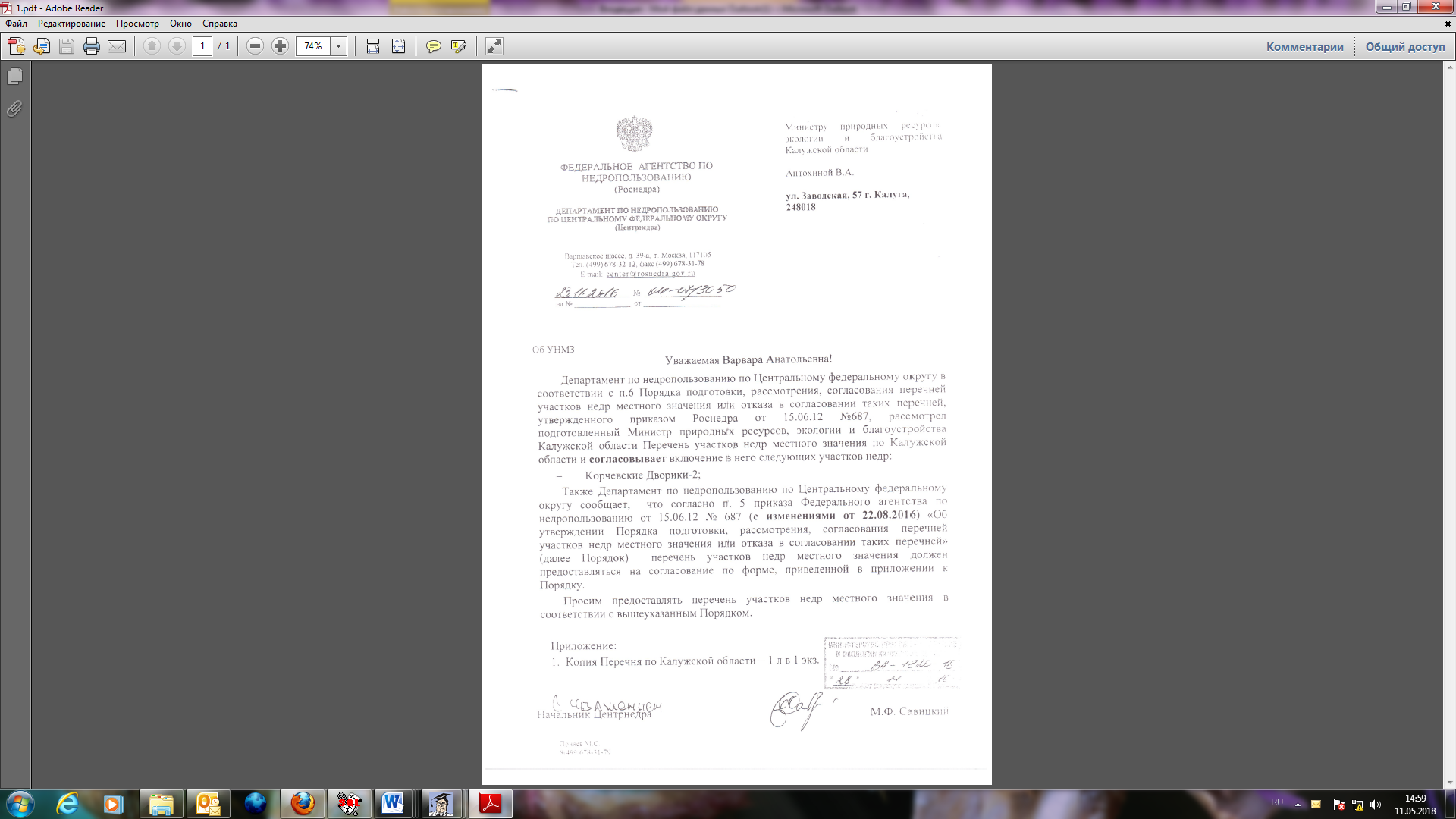 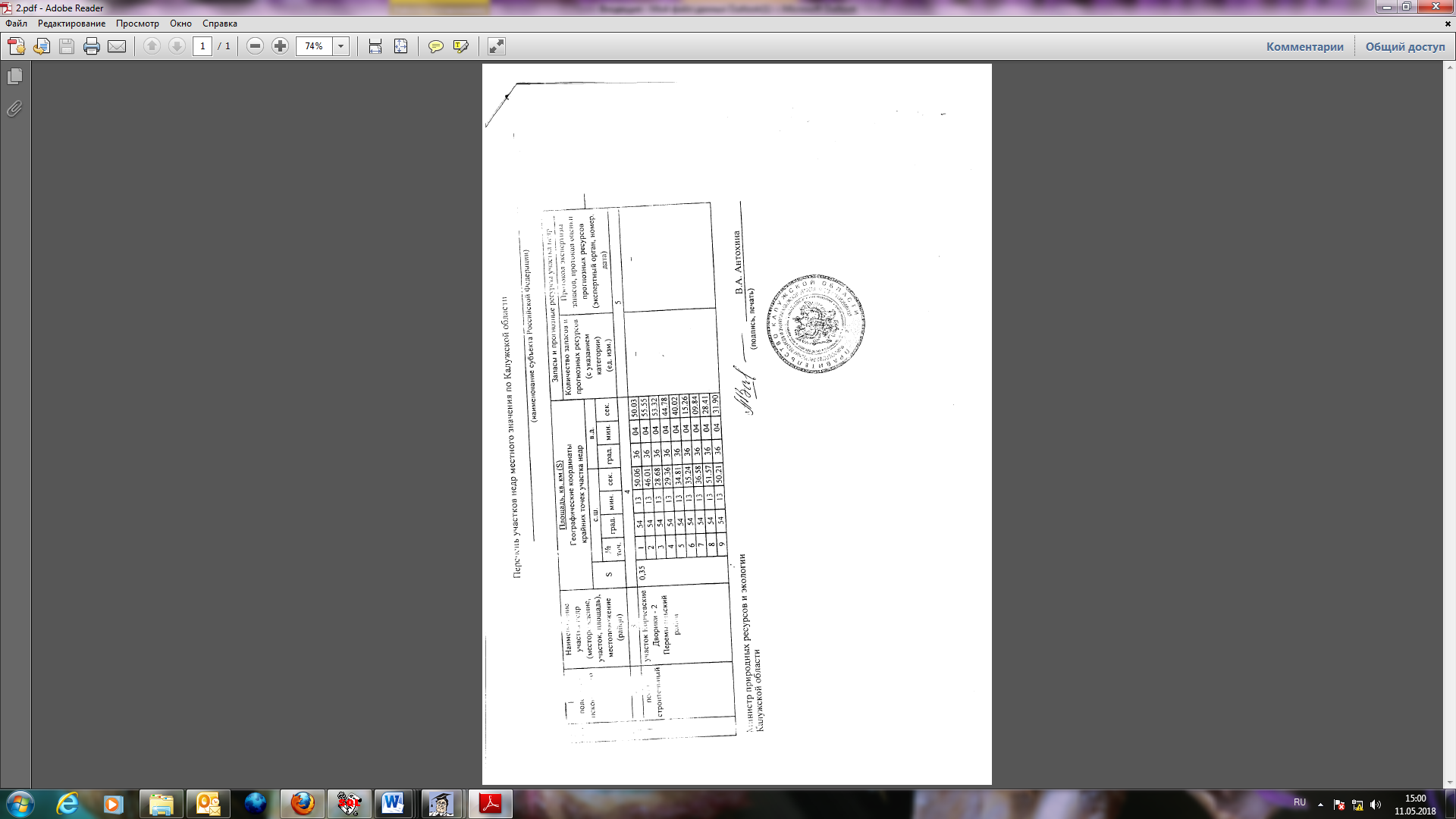 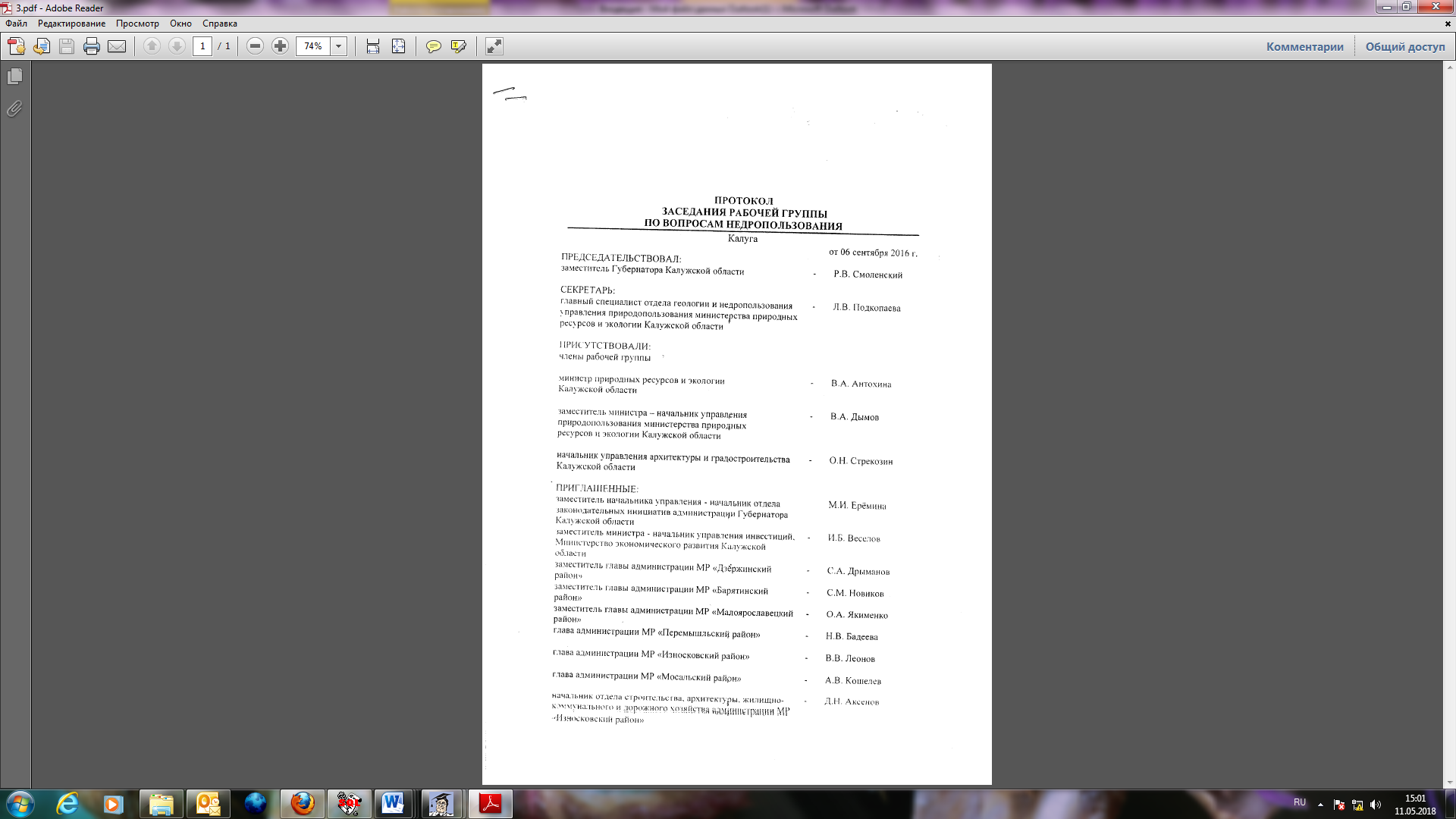 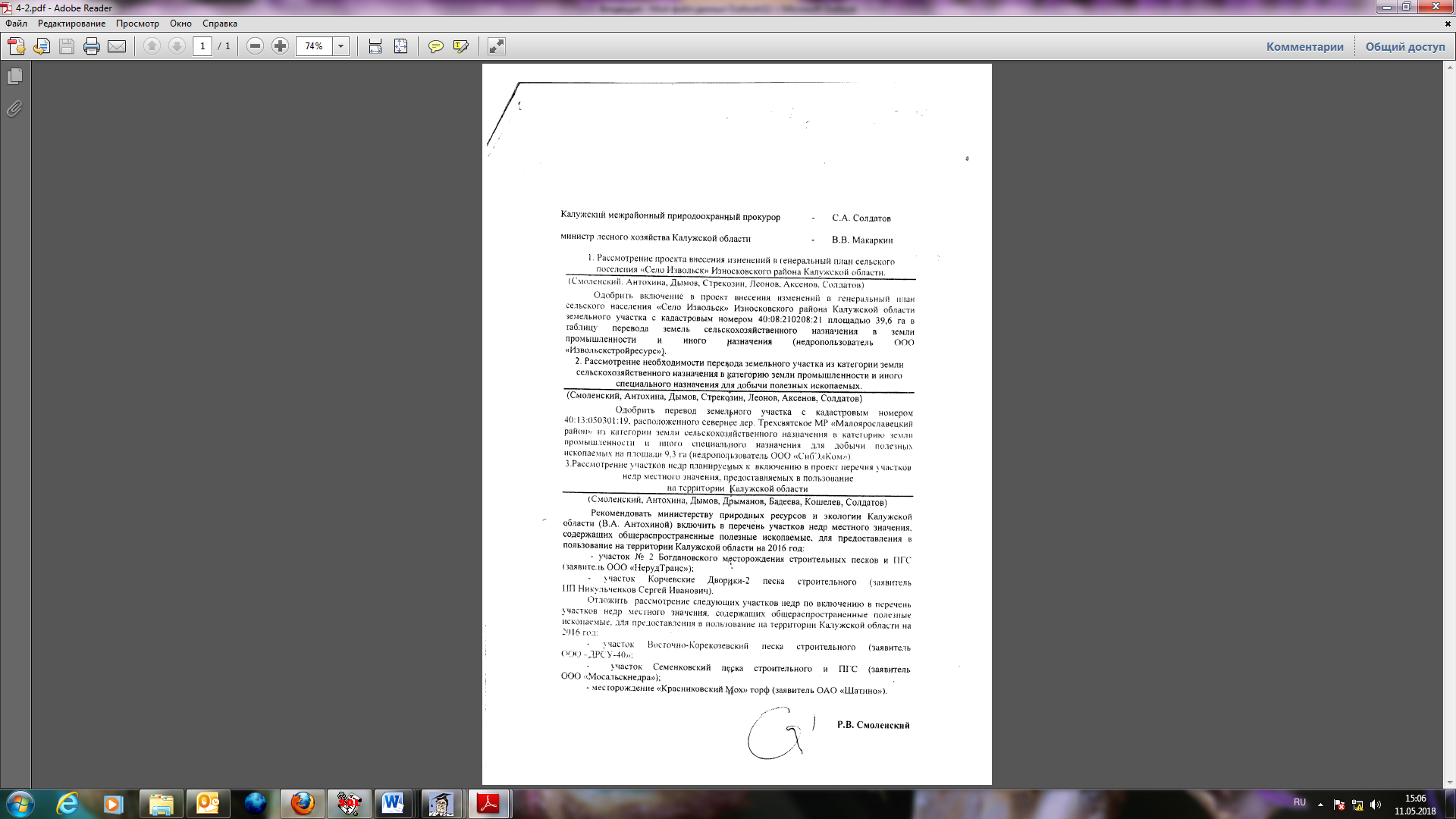 Об утверждении перечня участков недр местного значения, содержащих общераспространенные полезные ископаемые, расположенных и предоставляемых в пользование на территории Калужской области, на 2018 год для геологического изучения в целях поисков и оценки месторождений  общераспространенных полезных ископаемых№ п/пВид полезного ископаемогоНаименование участка недр (месторождение, участок, площадь), местоположение (район)Наименование участка недр (месторождение, участок, площадь), местоположение (район)Площадь, кв. км (S) Географические координаты крайних точек участка недрПлощадь, кв. км (S) Географические координаты крайних точек участка недрПлощадь, кв. км (S) Географические координаты крайних точек участка недрПлощадь, кв. км (S) Географические координаты крайних точек участка недрПлощадь, кв. км (S) Географические координаты крайних точек участка недрПлощадь, кв. км (S) Географические координаты крайних точек участка недрПлощадь, кв. км (S) Географические координаты крайних точек участка недрПлощадь, кв. км (S) Географические координаты крайних точек участка недрПлощадь, кв. км (S) Географические координаты крайних точек участка недрПлощадь, кв. км (S) Географические координаты крайних точек участка недрЗапасы и прогнозные ресурсы участка недрЗапасы и прогнозные ресурсы участка недр№ п/пВид полезного ископаемогоНаименование участка недр (месторождение, участок, площадь), местоположение (район)Наименование участка недр (месторождение, участок, площадь), местоположение (район)Sс. ш.с. ш.с. ш.с. ш.в. д.в. д.в. д.в. д.в. д.Количество запасов и прогнозных ресурсов (с указанием категории) (ед. изм.)Протокол экспертизы запасов, протокол оценки прогнозных ресурсов (экспертный орган, номер, дата) № п/пВид полезного ископаемогоНаименование участка недр (месторождение, участок, площадь), местоположение (район)Наименование участка недр (месторождение, участок, площадь), местоположение (район)S№ точ.град.мин.сек.град.град.мин.мин.сек.12234444444444551.песок строительныйучасток Корчевские Дворики-2, Перемышльский районучасток Корчевские Дворики-2, Перемышльский район0,351541350.0636040450.0350.03987 тыс.м3НТС МПРиЭ КО № 80/2018 от 02.04.20181.песок строительныйучасток Корчевские Дворики-2, Перемышльский районучасток Корчевские Дворики-2, Перемышльский район0,352541346.0136040455.5555.55987 тыс.м3НТС МПРиЭ КО № 80/2018 от 02.04.20181.песок строительныйучасток Корчевские Дворики-2, Перемышльский районучасток Корчевские Дворики-2, Перемышльский район0,353541328.6836040453.3253.32987 тыс.м3НТС МПРиЭ КО № 80/2018 от 02.04.20181.песок строительныйучасток Корчевские Дворики-2, Перемышльский районучасток Корчевские Дворики-2, Перемышльский район0,354541329.3636040444.7844.78987 тыс.м3НТС МПРиЭ КО № 80/2018 от 02.04.20181.песок строительныйучасток Корчевские Дворики-2, Перемышльский районучасток Корчевские Дворики-2, Перемышльский район0,355541334.8136040440.0240.02987 тыс.м3НТС МПРиЭ КО № 80/2018 от 02.04.20181.песок строительныйучасток Корчевские Дворики-2, Перемышльский районучасток Корчевские Дворики-2, Перемышльский район0,356541335.2436040415.2615.26987 тыс.м3НТС МПРиЭ КО № 80/2018 от 02.04.20181.песок строительныйучасток Корчевские Дворики-2, Перемышльский районучасток Корчевские Дворики-2, Перемышльский район0,357541336.5836040409.8409.84987 тыс.м3НТС МПРиЭ КО № 80/2018 от 02.04.20181.песок строительныйучасток Корчевские Дворики-2, Перемышльский районучасток Корчевские Дворики-2, Перемышльский район0,358541351.5736040428.4128.41987 тыс.м3НТС МПРиЭ КО № 80/2018 от 02.04.20181.песок строительныйучасток Корчевские Дворики-2, Перемышльский районучасток Корчевские Дворики-2, Перемышльский район0,359541350.2136040431.9031.90987 тыс.м3НТС МПРиЭ КО № 80/2018 от 02.04.2018